                                    Отметили главный праздник страны       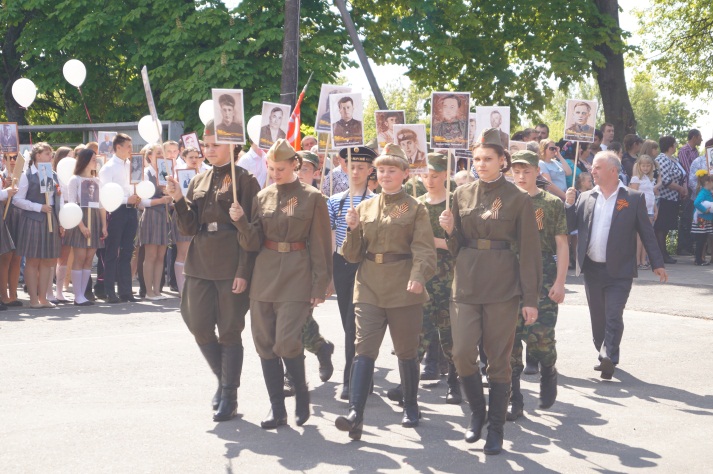        9 мая на площади перед зданием райадминистрации пришли торжества в честь 71-ой годовщины Победы в Великой Отечественной войне. Мероприятия начались с построения парадного расчёта «школьных войск», колонны «Бессмертного полка», представителей трудовых коллективов.                  Начальник отдела военного комиссариата Курской области по Конышевскому району Н.В. Кобзев объявил о готовности к параду. Выступления на торжественном митинге начал глава района 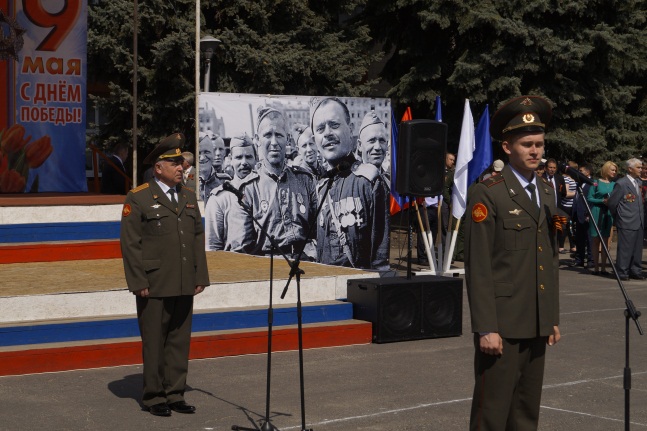 Д.А. Новиков, с Днем Победы конышевцев также поздравили председатель комитета по физической культуры и спорту Курской области 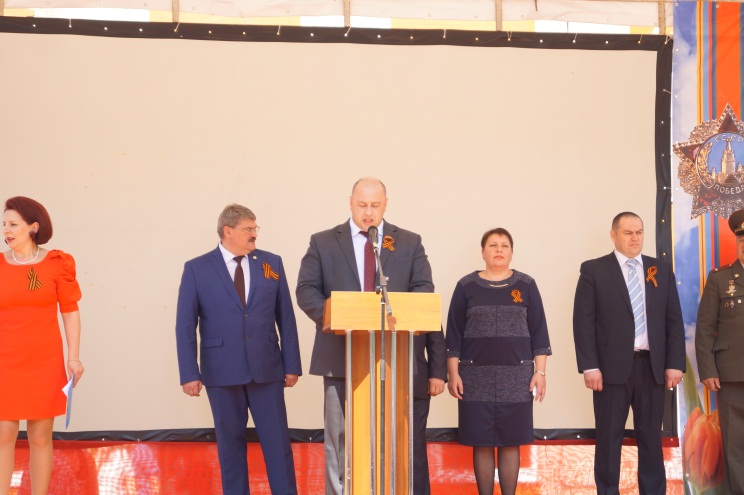 А.А. Марковчин, председатель представительного собрания Конышевского района Т.А. Лапина, глава поселка Конышевка А.С. Краснов, председатель совета ветеранов Конышевского района А.М. Алексенко, депутат Курской областной думы Н.И. Панибратов.       В честь погибших защитников Родины была возложена праздничная гирлянда  к стеле «Скорбящая мать»,  венки и цветы  к Братской могиле. Минутой молчания почтили их память потомки …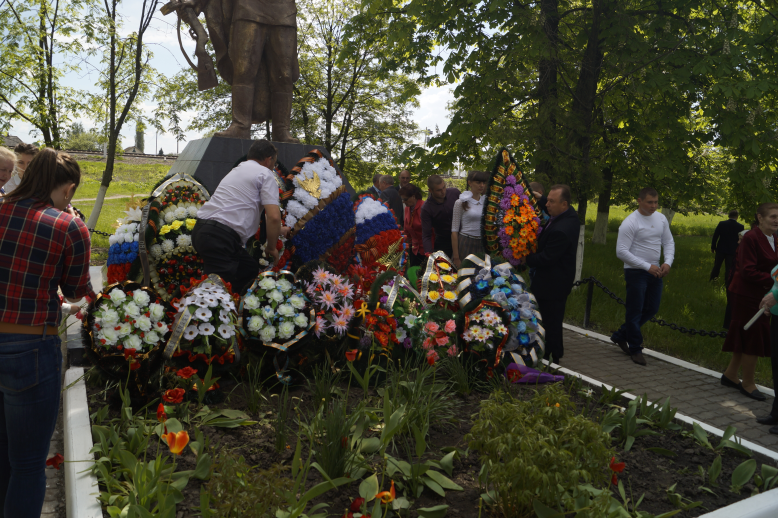       Затем под  музыкальное сопровождение  участники  парада  двинулись по площади. Учащиеся начальных классов Конышевской школы под военные марши и комментарии ведущих прошли в форме, стилизованной под определенные рода войск и подразделений современных вооруженных сил России.  Держа равнение,  чеканили шаг воздушно-десантные войска, пограничники, суворовцы, войска МЧС, подразделение специального назначения, представители военно-воздушных сил, нахимовцы, бравые моряки Военно-Морского Флота.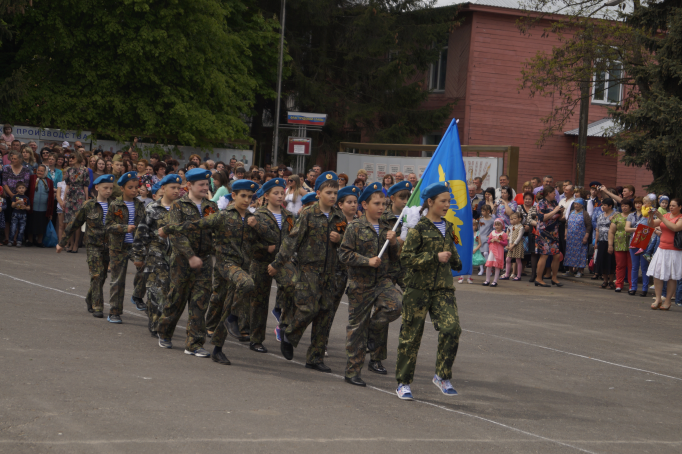 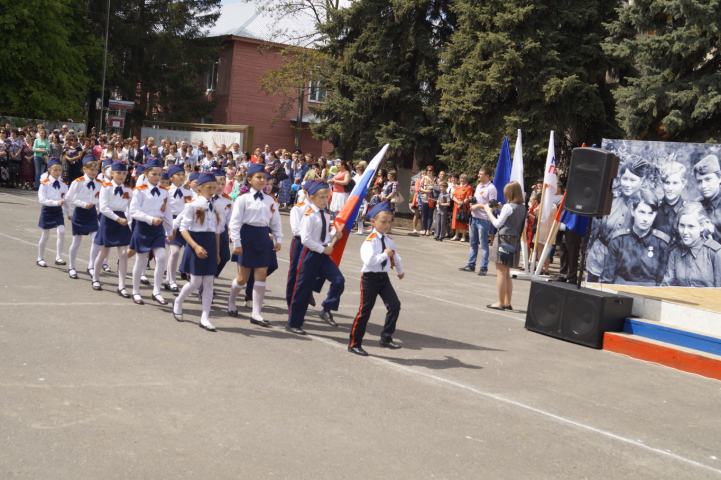       В завершении парада было шествие участников акции «Бессмертный полк». Более  700  учащихся школ, конышевцы и гости под мелодию легендарной песни «Журавли» прошли с портретами своих родных и близких участников войны одной колонной перед главной сценой и ветеранами.  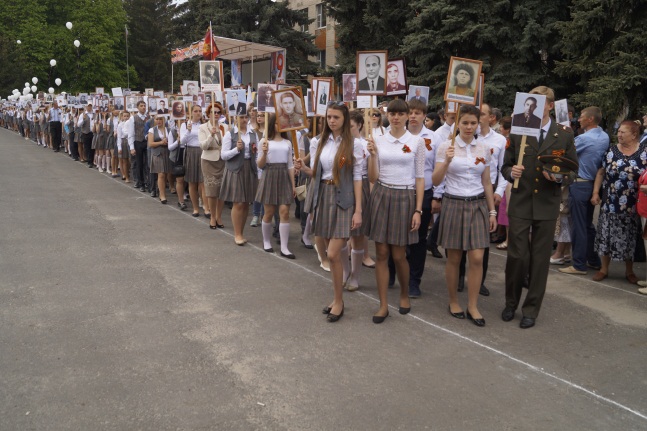       Праздничные мероприятия продолжились концертом, в котором приняли участие работники клубов и Домов культуры района,  самодеятельные артисты и школьники. Вечером конышевы собрались здесь же, на центральной площади поселка, чтобы посмотреть театрализованное представление и праздничный салют. 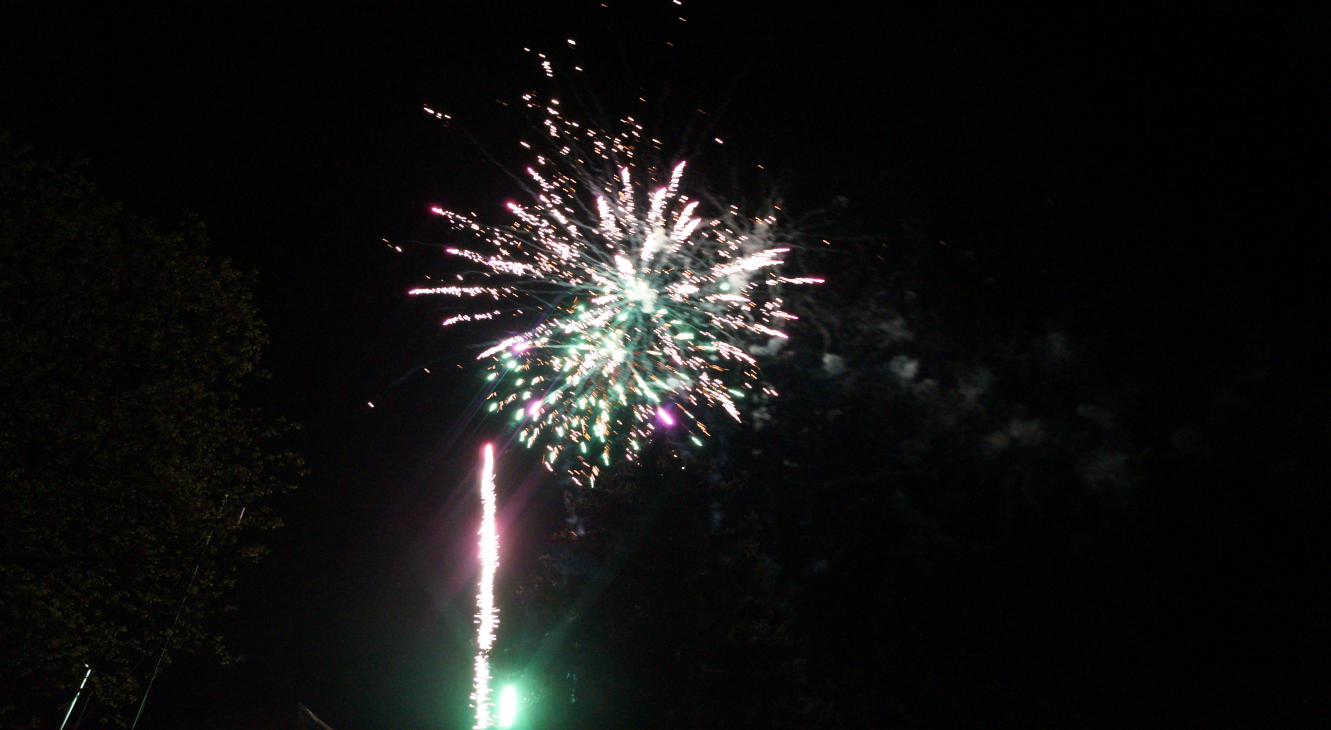 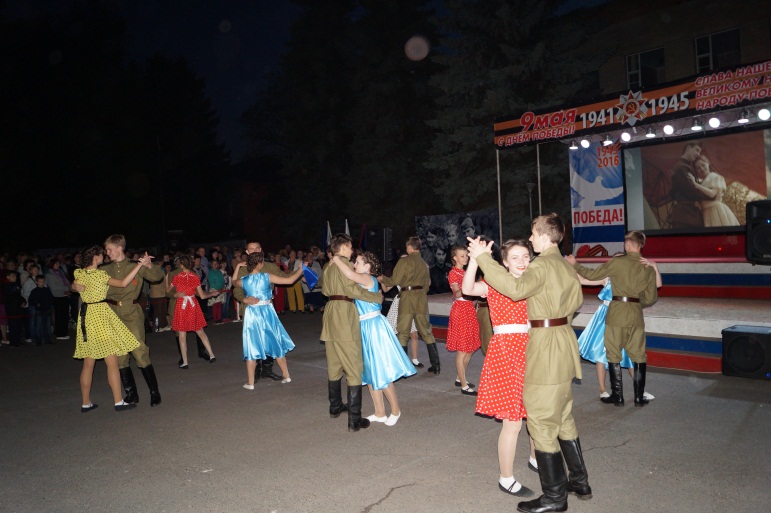 